РАСПИСАНИЕ СЕМИНАРОВ СТУДЕНТОВ ЗАОЧНОГО ФАКУЛЬТЕТА 2 КУРСА
ПО ДИСЦИПЛИНЕ «ЛИТЕРАТУРНОЕ МАСТЕРСТВО»семинары проходят по ВТОРНИКАММИНИСТЕРСТВО КУЛЬТУРЫ РОССИЙСКОЙ ФЕДЕРАЦИИ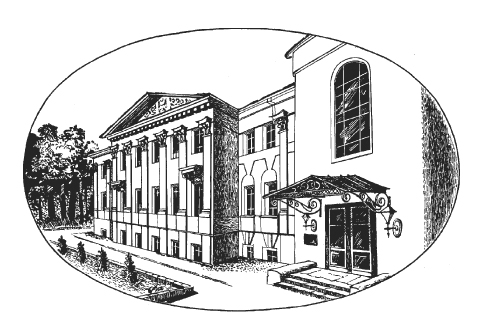 федеральное  государственное  бюджетноеобразовательное  учреждение  высшего образования«Литературный институт имени А.М. Горького»Кафедра литературного мастерстваУТВЕРЖДАЮ:Зав. кафедрой ______________ (А.Н. Варламов)«___» ____________ 2021 г.Время занятийПреподавательСсылка на вебинарСсылка на курс11.00 - 14.30доц. Малягин В.Ю.10.00 - 13.30    доц. Михайлов А.А. 12.00 – 15.30доц. Нагимов Ф.С.14.00 – 17.30            доц. Попов Е.А.13.00 – 16.30проф. Николаева О.А.16:00 – 19:30          доц. Торопцев А.П.18:00 –21:30           проф. Волгин И.Л.19:00 –22:30           проф. Гусев В.И. 